Abteilung Metallbau /SHK, Beispiel 10. Jahrgangsstufe, getrennte Darstellung der Zeitschienen mit Inhalten und der kompetenzorientierten Handlungsschemata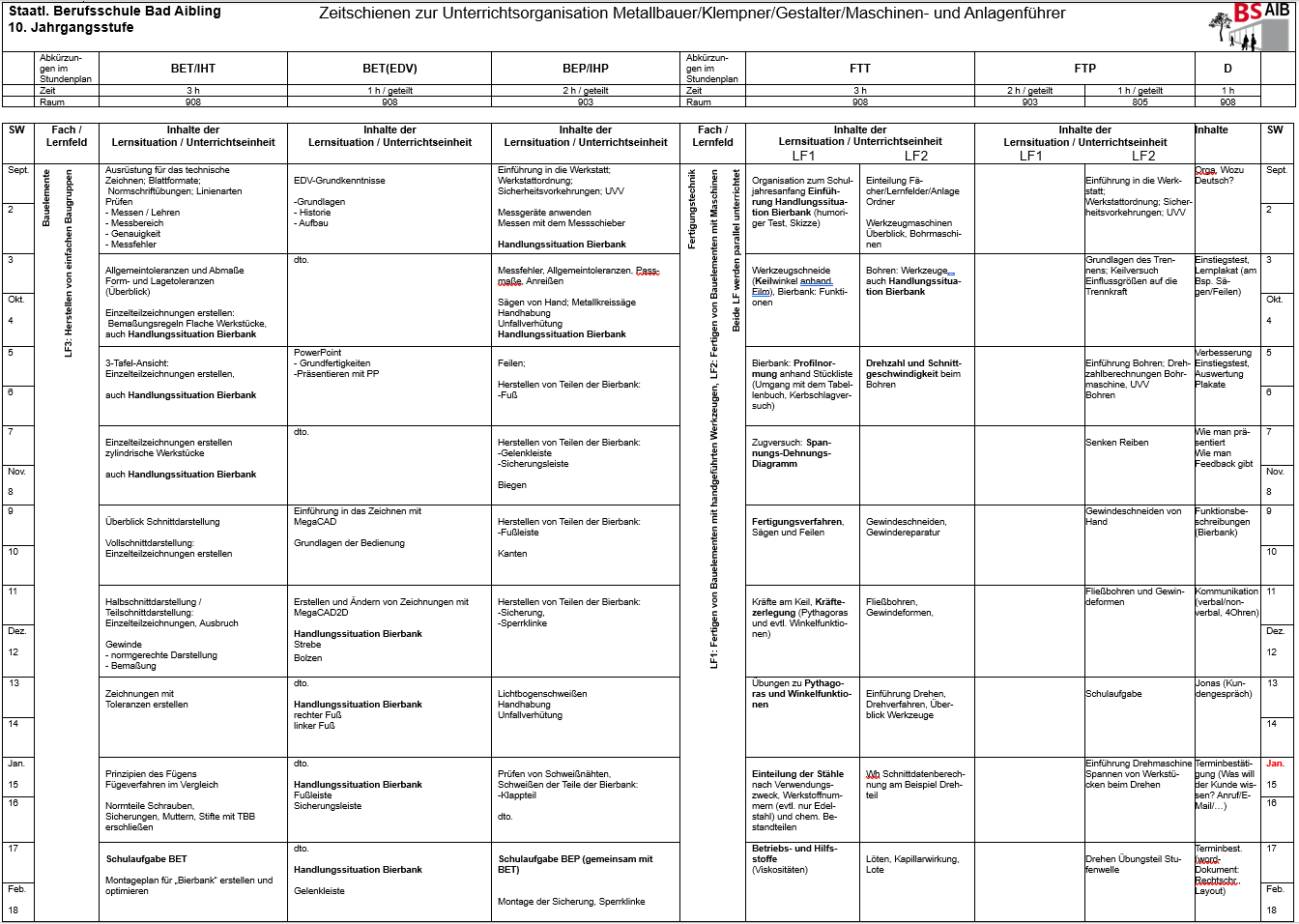 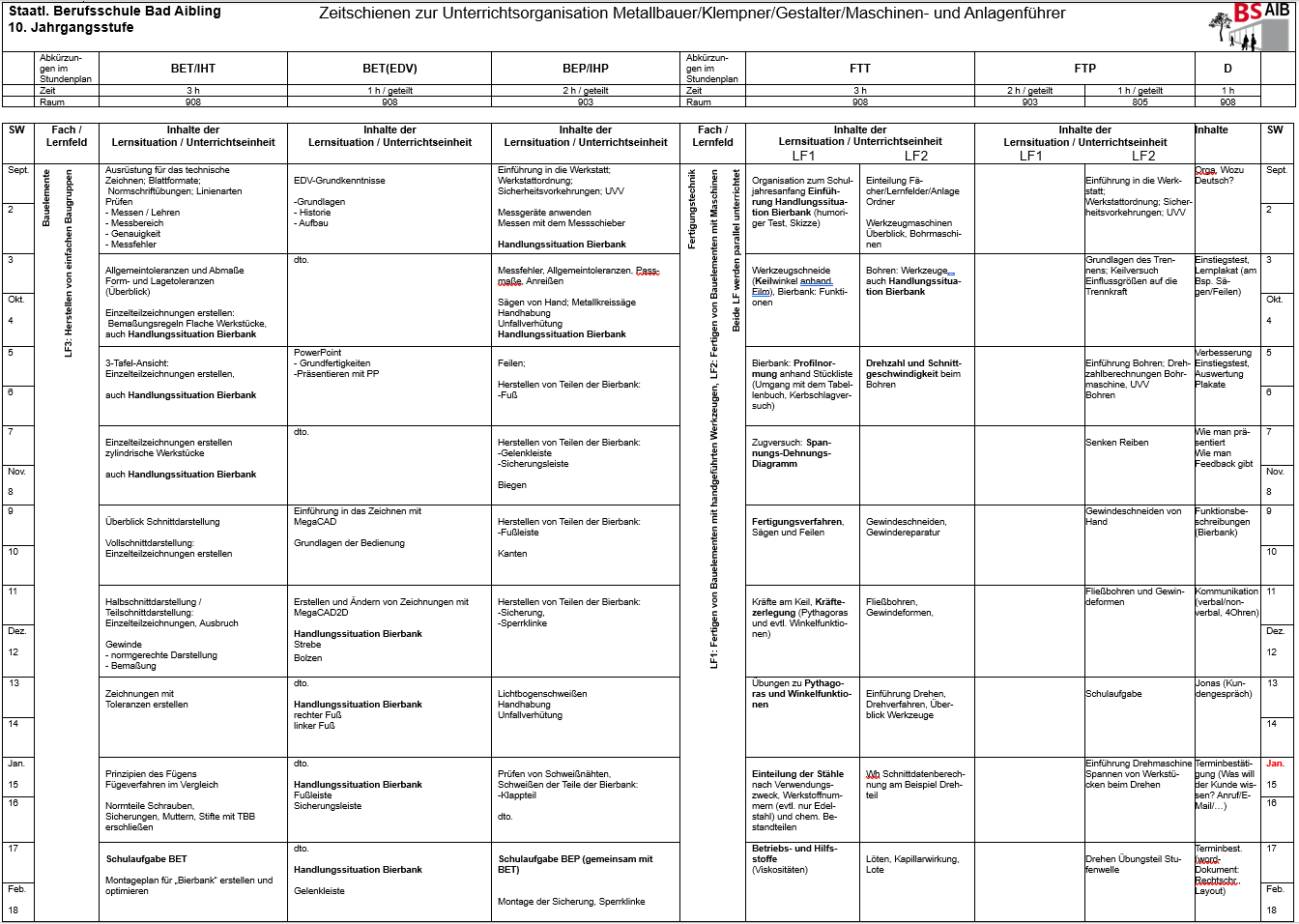 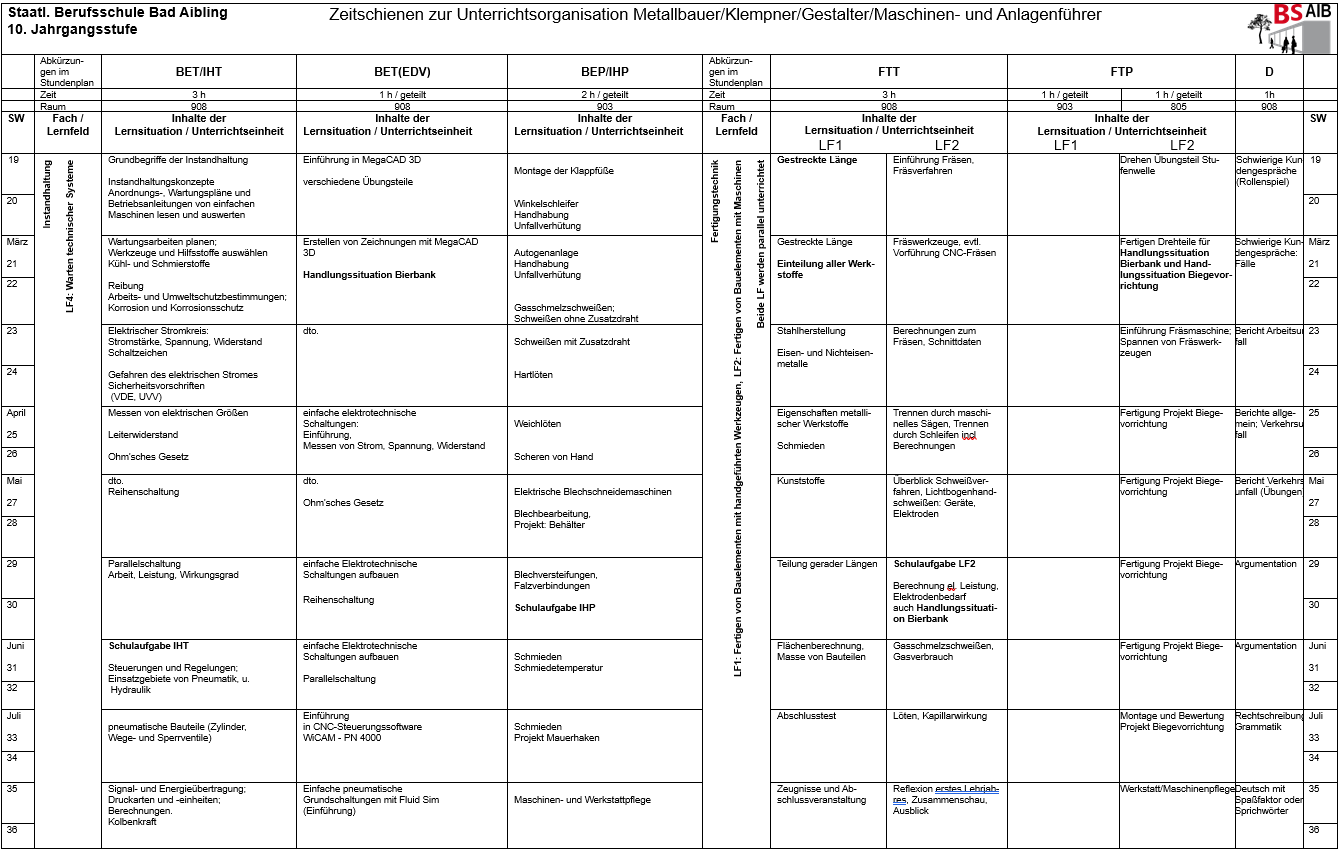 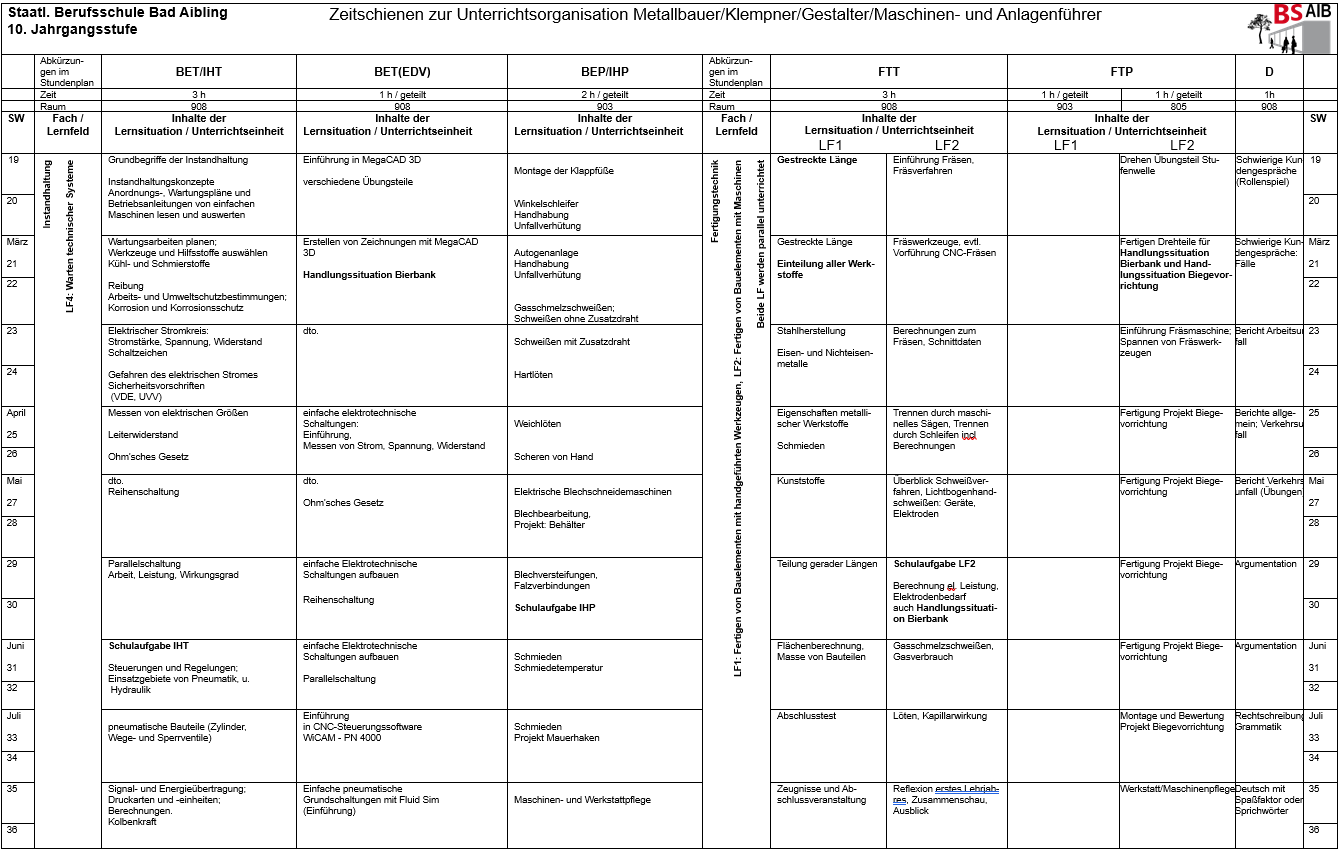 …gekürzte Darstellung, die Medienkompetenzen befinden sich im Handlungsschema (s. nächste Seite)  
Quellenhinweis: „SKH, Beispiel 10. Jahrgangsstufe“, erstellt von der Staatlichen Berufsschule Bad Aibling, lizenziert als CC BY-NC-SA 4.0 Hinweis: Das Logo der Staatlichen Berufsschule Bad Aibling ist urheberrechtlich geschützt. Es ist im Fall einer Bearbeitung des Materials zu entfernen.Handlungsschema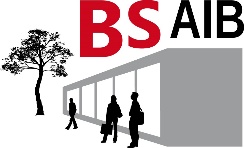 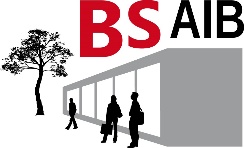 10. Jahrgangsstufe, Fach: FertigungstechnikLF 2, Herstellen von Bauelementen mit Maschinen Quellenhinweis: „Handlungsschema Fertigungstechnik“, erstellt von der Staatlichen Berufsschule Bad Aibling, lizenziert als CC BY-NC-SA 4.0	Hinweis: Das Logo der Staatlichen Berufsschule Bad Aibling ist urheberrechtlich geschützt. Es ist im Fall einer Bearbeitung des Materials zu entfernen.Lernsituation / Unterrichts-einheitLernphase HandlungsschritteHandlungskompetenzen Handlungskompetenzen Verbindung DeutschLernsituation / Unterrichts-einheitLernphase HandlungsschritteFachkompetenzenSelbst-, Sozial- und MethodenkompetenzenMedienkompetenzVerbindung DeutschProjekt Biegevorrich-tung / LS Herstellung und Montage von Ober- und Unterwerkzeug64 Std.18 FpLDie Schüler …Die Schüler …Die Schüler …Die Schüler…Projekt Biegevorrich-tung / LS Herstellung und Montage von Ober- und Unterwerkzeug64 Std.18 FpLOrientierenskizzieren die Biegevorrichtung in verschiedenen Ansichtenlernen Anforderungen an das Erstellen von Skizzen kennenbewerten die eigene Arbeit kritisch-Beschreiben der Arbeitsergebnisse und des VerbesserungspotentialsProjekt Biegevorrich-tung / LS Herstellung und Montage von Ober- und Unterwerkzeug64 Std.18 FpLInformierenerarbeiten sich die fertigungstechnischen und rechnerischen Grundlagen zum Bohren, Reiben, Senken, Drehen und Fräsen- benennen die Werkzeuge fachgerecht- unterscheiden die Einsatzbereiche der Verfahren- verwenden die Formeln zur Ermittlung der Schnittdaten- ermitteln die Einstellwerte für die Maschinen- informieren sich über die mit den Verfahren erzielbaren Oberflächen- unterscheiden Werkzeuge und Verfahren zur Herstellung von Gewinden-kennen Gewindearten und deren Einsatzbereichegehen mit Formeln und Einheiten umLerninhalte zusammenfassen und strukturierenArbeiten mit dem Tabellenbuch- präsentieren mit Beamer und Dokumentenkamera- verwenden Erkenntnisse aus Lehrvideos und Internetrecherche - produzieren Handouts mit Textverarbeitungsprogrammen - Grundlegende Layoutfunktionen in Word sicher verwendenein Handout erstellenProjekt Biegevorrich-tung / LS Herstellung und Montage von Ober- und Unterwerkzeug64 Std.18 FpLPlanen- die Schüler planen die Herstellung von Ober- und Unterwerkzeugwie oben, aber auf die LS Projekt bezogen- lesen technische Einzelteil- und Baugruppenzeichnungen- ordnen den Einzelbauteilen die benötigten Fertigungstechniken zudurchdenken und planen Arbeitsabläufe eigenverantwortlichaktivieren Vorwissen und wenden es auf eine konkrete Lernsituation anNutzung von Inhalts-, Stichwortverzeichnis und Register- Erstellen von ArbeitsplänenDurchführen- fertigen Ober- und Unterwerkzeug in Dreiergruppenrüsten die Maschinen für verschiedene Arbeitsgängestellen die berechneten Schnittdaten einbedienen unter Anleitung Bohr- Dreh- und Fräsmaschinenüberprüfen die Werkstücken mit geeigneten Messmittelnarbeiten im Teamverstehen und beachten die UVVorganisieren die Arbeitsteilung in der KleingruppeBewerten / Reflektierennehmen eine Eigenbewertung der Werkstücke vorüberprüfen im Rahmen der Montage die Funktionwenden Messinstrumente fachgerecht anberücksichtigen bei der Bewertung Toleranzen aus der Fertigungszeichungreflektieren die Arbeitsergebnisse und die Zusammenarbeit im Teambeschreiben von Fehlerursachen, Auswirkungen und VermeidungsstrategienLernsituation / Unterrichts-einheitLernphase HandlungsschritteHandlungskompetenzen Handlungskompetenzen Verbindung DeutschLernsituation / Unterrichts-einheitLernphase HandlungsschritteFachkompetenzenSelbst-, Sozial- und MethodenkompetenzenMedienkompetenzVerbindung DeutschDie Schüler …Die Schüler …Die Schüler …Die Schüler…Planen einer Türgarderobe 20 Std.6 FpLGasschmelz-schweißen / Löten / Lichtbogen-handschweißenOrientieren / InformierenSetzen sich durch Erstellen von Entwurfsskizzen mit dem Produkt/Kundenauftrag auseinanderverschaffen sich einen Überblick über die möglichen Fügeverfahrenkennen die Grundlagen der unterschiedlichen FügeverfahrenSkizzen erstellen und verfeinernkennen die Eigenschaften und Gefahren der Gaseunterscheiden nach links / rechts schweißenverstehen das Prinzip der Kapillarwirkungentschlüsseln die Normbezeichnungen von Elektrodenbenennen Einsatzbereiche der Verfahrenberechnen den Gas-/ Elektrodenverbrauchunterscheiden anhand fachlicher Kriterien Hart- und Weichlötengehen mit Formeln und Einheiten umnutzen Tabellenwerke- erarbeiten sich Informationen aus dem Fachbuch- präsentieren mit Beamer und Dokumentenkamera- extrahieren relevante Informationen aus technischen InformationsblätternPlanenzeichnen die Türgarderobe in 2 Ansichtenplanen die Fügeverbindungenerstellen Zeichnungen von Handerstellen einen Schweißplanbewerten die Eignung der verschiedenen Verfahren für die LSberechnen den Materialbedarferstelle eine Stückliste-strukturieren ArbeitsabläufeEinfache Rechenfunktionen in Excel erstellenDurchführenproduzieren Fügeverbindungen an Übungsteilenstellen die Türgarderoben herschneiden nach Stückliste zuwenden Arbeitstechniken der verschiedenen Fügeverfahren an- reflektieren die Arbeitsergebnisse der Übungsteile- arbeiten im TeamKontrollierenprüfen die Fügeverbindungenlernen Prüfverfahren für Fügeverbindungen kennen und wenden diese teilweise an- nehmen eine Eigenbewertung der Arbeitsergebnisse vor.